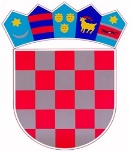 REPUBLIKA HRVATSKAOSJEČKO-BARANJSKA ŽUPANIJAOSNOVNA ŠKOLA KRALJA TOMISLAVANašice, Ulica Matice hrvatske 1                    KLASA: 007-02/24-01/01URBROJ: 2149-13-11-24- 1Našice, 25. siječnja 2024.P  O  Z  I  V 	Dvadesetosma sjednica Školskog odbora održat će se  u utorak, 30. siječnja  2024. godine s početkom u 17, 30 sati u Osnovnoj školi kralja Tomislava, Našice, Ulica Matice hrvatske 1.Predlaže se sljedećiDNEVNI    RED :1. Donošenje Odluke o usvajanju Zapisnika dvadesetsedme   sjednice  Školskog    odbora, održane 27. prosinca 2023. godine2.  Financijsko izvješće  2023. godinu      - donošenje Odluke o usvajanju Financijskog izvješća3. Natječaj, objavljen dana 15. siječnja 2024. godine za popunu radnih mjesta:    1.Učitelj/Učiteljica informatike- određeno, nepuno radno vrijeme (34 sata    ukupnog tjednog radnog vremena) - 1 izvršitelj    2. Učitelj/Učiteljica srpskog jezika i kulture - neodređeno, nepuno radno   vrijeme (9 sati  ukupnog tjednog radnog vremena-1 izvršitelj   - suglasnost, traži se4. Pitanja i prijedlozi                                                            PREDSJEDNICA ŠKOLSKOG ODBORA:                                                                            Iva Ramljak